Vi hjälper - Me palvelemme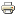 Vår internationella organisations motto "We serve - Me palvelemme" har länge översatts på svenska till "Vi tjäna". Internationella kontoret har dock övergått till det mer moderna "Vi hjälper". Finlands Lionsförbund rf följer denna utveckling och börjar använda den mer moderna översättningen.